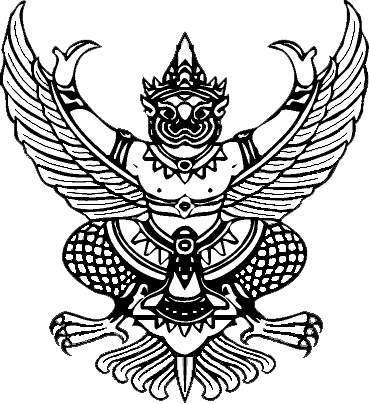 ประกาศตำรวจภูธรบ้านไผ่เรื่อง เจตนารมณ์ในการป้องกันการทุจริต ตำรวจภูธรบ้านไผ่----------------------------------------------------		ผู้กำกับการสถานีตำรวจภูธรบ้านไผ่ ขอประกาศเจตนารมณ์ที่จะสร้างมาตรฐานด้านความโปร่งใส พร้อมรับผิดชอบผลที่เกิดจากการกระทำ สร้างองค์กรให้ปลอดจากการทุจริตในการปฏิบัติหน้าที่ยึดวัฒนธรรมในองค์กรที่จะปฏิบัติหน้าที่ด้วยการมุ่งประโยชน์ส่วนรวมของคนในสังคมมีคุณธรรมในการปฏิบัติหน้าที่ สร้างความก้าวหน้าให้เกิดแก่ผู้ปฏิบัติหน้าที่โดยคำนึงถึงผลการปฏิบัติหน้าที่มากกว่าความสัมพันธ์ส่วนตัว มีการสื่อสารภายในหน่วยงานที่ชัดเจนทุกระดับ เพื่อเป็นแนวทางในการปฏิบัติหน้าที่ภายในองค์กรรวมทั้งเป็นค่านิยมสำหรับองค์กร หรือสถานีตำรวจภูธรบ้านไผ่ พึงยึดถือเป็นแนวทางการปฏิบัติควบคู่กับกฎ ข้อบังคับอื่นๆ สำหรับที่จะสร้างองค์กรที่ใสสะอาดให้บริการด้วยความโปร่งใส เป็นธรรมต่อประชาชน ผู้รับบริการ และพัฒนาคุณภาพการดำเนินงานของสถานีตำรวจภูธรบ้านไผ่อย่างต่อเนื่อง		เพื่อให้บรรลุเจตนารมณ์ดังกล่าว สถานีตำรวจภูธรบ้านไผ่จะดำเนินการดังนี้ 		๑. บริหารงานและปฏิบัติหน้าที่ด้วยหลักธรรมาภิบาล โดยตอบสนองความต้องการของประชาชน ด้วยความถูกต้อง เป็นธรรม โปร่งใส และสามารถตรวจสอบได้ในทุกขั้นตอน		2. ปลูกจิตสำนึก ปลูกฝังค่านิยม ทัศนคติ บุคลากรของสถานีตำรวจภูธรบ้านไผ่ ให้ยึดหลักปรัชญาเศรษฐกิจพอเพียงมาใช้ในการปฏิบัติหน้าที่และการดำรงชีวิต		3. ส่งเสริมให้องค์กรเอกชนและภาคประชาชนได้เข้ามามีส่วนร่วมในการดำเนินกิจกรรมและรับรู้ข้อมูลข่าวสารในการดำเนินกิจกรรมอย่างเปิดเผยและสามารถเข้าร่วมได้ในหลายช่องทางไม่ว่าทางเทคโนโลยีหรือการเข้ามามีส่วนร่วมในรูปแบบอื่นๆ		๔. ส่งเสริมและรณรงค์การป้องกันและปราบปราบการทุจริตอย่างต่อเนื่อง มีบทลงโทษผู้ทุจริตอย่างจริงจังและรุนแรง รวมทั้งประสานความร่วมมือกับหน่วยงานที่เกี่ยวข้องในการป้องกันและปราบปรามการทุจริต		๕. ส่งเสริมการต่อต้านและเฝ้าระวังการทุจริตคอร์รัปชั่นทุกรูปแบบ โดยมีการเฝ้าระวังอย่างรัดกุมและใช้มาตรการลงโทษขั้นสูงกับผู้ทุจริตคอร์รัปชั่น และผู้ที่เกี่ยวข้องอย่างเด็ดขาดและเป็นธรรมจึงประกาศให้ทราบโดยทั่วกัน		ประกาศ  ณ  วันที่    12  เดือน ธันวาคม พ.ศ.๒๕๖6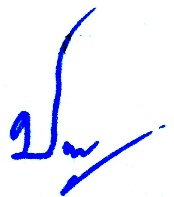 						พันตํารวจเอก						                        ( ปรัชญามาศ  ไชยสุระ )                                     							ผู้กํากับการสถานีตํารวจภูธรบ้านไผ่